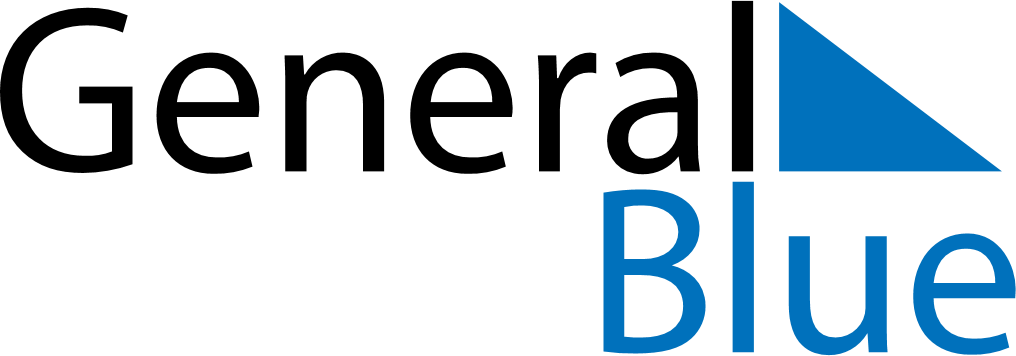 January 2027January 2027January 2027January 2027Dominican RepublicDominican RepublicDominican RepublicMondayTuesdayWednesdayThursdayFridaySaturdaySaturdaySunday1223New Year’s Day456789910Epiphany11121314151616171819202122232324Our Lady of Altagracia2526272829303031Duarte’s Birthday